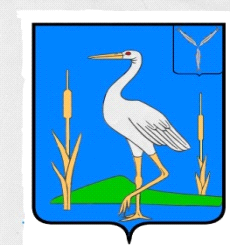 АДМИНИСТРАЦИЯ БОЛЬШЕКАРАЙСКОГО МУНИЦИПАЛЬНОГО ОБРАЗОВАНИЯРОМАНОВСКОГО МУНИЦИПАЛЬНОГО РАЙОНАСАРАТОВСКОЙ ОБЛАСТИПОСТАНОВЛЕНИЕот 02.10.2023г.                                            № 38                                     с. Большой Карай О внесении изменений в постановление №1 от 02.02.2023г.« Об утверждении муниципальной  программы «Приобретение и установка конструктивногоэлемента к памятнику в с. Большой Карай воинам -  землякам, павшим в годы Великой Отечественной войны»	    В соответствии с Федеральным законом № 131-ФЗ от 06.10.2003 года «Об общих принципах организации местного самоуправления в Российской Федерации», в целях создания условий для сохранения памяти об участниках Великой Отечественной войны, благоустройства мест массового пребывания населения, включая повышение привлекательности села для жителей и гостей, администрация  Большекарайского муниципального образованияПОСТАНОВЛЯЕТ:      1. В  постановление №1 от 02.02.2023г. «Об утверждении муниципальной программы  «Приобретение и установка конструктивного элемента к памятнику в с. Большой Карай воинам -  землякам, павшим в годы Великой Отечественной войны» внести следующие изменения:  - в паспорте программы абзац «Объемы и источники финансирования» изложить в новой  редакции;- пункт 5  «Ресурсное обеспечение программы»  изложить в новой  редакции; -подпункт «Объемы финансирования Программы» изложить в новой  редакции;2.Обнародовать данное постановление в установленном порядке.3.Контроль за исполнением настоящего постановления оставляю за собой.Глава Большекарайского муниципального образования                                           Н.В. Соловьева                                                                                 Приложение №1 к постановлению        администрации  Большекарайского                  муниципального образования                   № 01 от 02.02. 2023 годаРесурсное обеспечение ПрограммыОбъемы финансирования Программы:Объемы и источники финансированияОбъем финансирования, необходимый для реализации мероприятий Программы, составляет 1 289 333,00 руб.  из них:- субсидия бюджетам сельских поселений области на реализацию инициативных  проектов  973 000,00 руб.  - средства местного бюджета              140 333,00 руб.- инициативные платежи граждан, зачисляемые в бюджеты сельских поселений, приобретение краски              46 000,00 руб.- инициативные платежи, зачисляемые в бюджеты сельских поселений от индивидуальных предпринимателей и юридических лиц на реализацию проекта                                                    130 000,00 руб.Наименование  источникаИтого(руб.)Объем финансирования    всего1 289 333,00В том числе:средства местного бюджета140 333,00инициативные платежи, зачисляемые в бюджеты сельских поселений (инициативные платежи граждан на реализацию проекта «Приобретение и установка конструктивного элемента к памятнику в с. Большой Карай  воинам -  землякам, павшим в годы Великой Отечественной войны», приобретение краски 46 000,00инициативные платежи, зачисляемые в бюджеты сельских поселений (инициативные платежи индивидуальных предпринимателей и юридических лиц на реализацию проекта«Приобретение и установка конструктивного элемента к памятнику в с. Большой Карай  воинам -  землякам, павшим в годы Великой Отечественной войны»130 000,00субсидия бюджетам сельских поселений области на реализацию инициативных проектов 973 000,00№Наименование мероприятияСрокиОбщий объем финансирования в руб.Источники финансирования1«Приобретение и установка конструктивного элемента к памятнику в с. Большой Карай  воинам -  землякам, павшим в годы Великой Отечественной войны»2023г1 289 333,00Средства местного бюджета – составляют  10,9% от стоимости проекта 140 333 руб.Инициативные платежи от граждан, приобретение краски –3,5%           46 000 руб.Инициативные платежи от индивидуальных предпринимателей и юридических лиц –10,1% 130 000 руб.субсидия бюджетам сельских поселений области на реализацию инициативных проектов – 75,5%   973 000 руб.